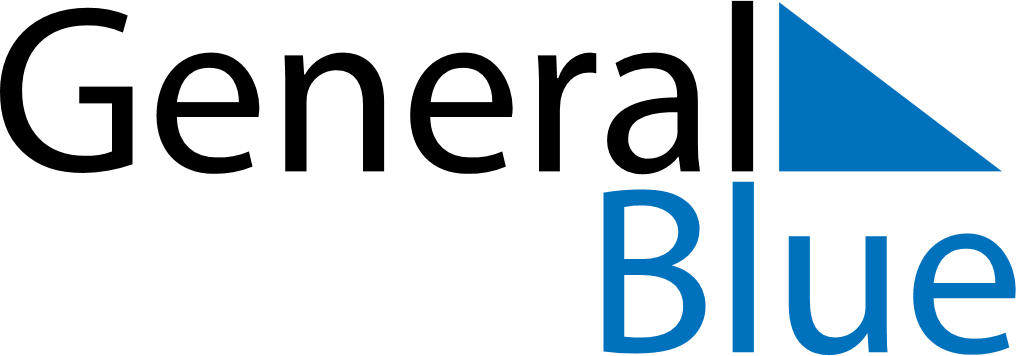 July 2024July 2024July 2024July 2024July 2024July 2024Le Locle, Neuchatel, SwitzerlandLe Locle, Neuchatel, SwitzerlandLe Locle, Neuchatel, SwitzerlandLe Locle, Neuchatel, SwitzerlandLe Locle, Neuchatel, SwitzerlandLe Locle, Neuchatel, SwitzerlandSunday Monday Tuesday Wednesday Thursday Friday Saturday 1 2 3 4 5 6 Sunrise: 5:41 AM Sunset: 9:31 PM Daylight: 15 hours and 50 minutes. Sunrise: 5:42 AM Sunset: 9:31 PM Daylight: 15 hours and 49 minutes. Sunrise: 5:43 AM Sunset: 9:31 PM Daylight: 15 hours and 48 minutes. Sunrise: 5:43 AM Sunset: 9:31 PM Daylight: 15 hours and 47 minutes. Sunrise: 5:44 AM Sunset: 9:30 PM Daylight: 15 hours and 46 minutes. Sunrise: 5:45 AM Sunset: 9:30 PM Daylight: 15 hours and 45 minutes. 7 8 9 10 11 12 13 Sunrise: 5:46 AM Sunset: 9:29 PM Daylight: 15 hours and 43 minutes. Sunrise: 5:46 AM Sunset: 9:29 PM Daylight: 15 hours and 42 minutes. Sunrise: 5:47 AM Sunset: 9:28 PM Daylight: 15 hours and 41 minutes. Sunrise: 5:48 AM Sunset: 9:28 PM Daylight: 15 hours and 39 minutes. Sunrise: 5:49 AM Sunset: 9:27 PM Daylight: 15 hours and 38 minutes. Sunrise: 5:50 AM Sunset: 9:27 PM Daylight: 15 hours and 36 minutes. Sunrise: 5:51 AM Sunset: 9:26 PM Daylight: 15 hours and 35 minutes. 14 15 16 17 18 19 20 Sunrise: 5:52 AM Sunset: 9:25 PM Daylight: 15 hours and 33 minutes. Sunrise: 5:53 AM Sunset: 9:24 PM Daylight: 15 hours and 31 minutes. Sunrise: 5:54 AM Sunset: 9:24 PM Daylight: 15 hours and 29 minutes. Sunrise: 5:55 AM Sunset: 9:23 PM Daylight: 15 hours and 28 minutes. Sunrise: 5:56 AM Sunset: 9:22 PM Daylight: 15 hours and 26 minutes. Sunrise: 5:57 AM Sunset: 9:21 PM Daylight: 15 hours and 24 minutes. Sunrise: 5:58 AM Sunset: 9:20 PM Daylight: 15 hours and 22 minutes. 21 22 23 24 25 26 27 Sunrise: 5:59 AM Sunset: 9:19 PM Daylight: 15 hours and 20 minutes. Sunrise: 6:00 AM Sunset: 9:18 PM Daylight: 15 hours and 17 minutes. Sunrise: 6:01 AM Sunset: 9:17 PM Daylight: 15 hours and 15 minutes. Sunrise: 6:02 AM Sunset: 9:16 PM Daylight: 15 hours and 13 minutes. Sunrise: 6:03 AM Sunset: 9:15 PM Daylight: 15 hours and 11 minutes. Sunrise: 6:05 AM Sunset: 9:13 PM Daylight: 15 hours and 8 minutes. Sunrise: 6:06 AM Sunset: 9:12 PM Daylight: 15 hours and 6 minutes. 28 29 30 31 Sunrise: 6:07 AM Sunset: 9:11 PM Daylight: 15 hours and 3 minutes. Sunrise: 6:08 AM Sunset: 9:10 PM Daylight: 15 hours and 1 minute. Sunrise: 6:09 AM Sunset: 9:08 PM Daylight: 14 hours and 59 minutes. Sunrise: 6:11 AM Sunset: 9:07 PM Daylight: 14 hours and 56 minutes. 